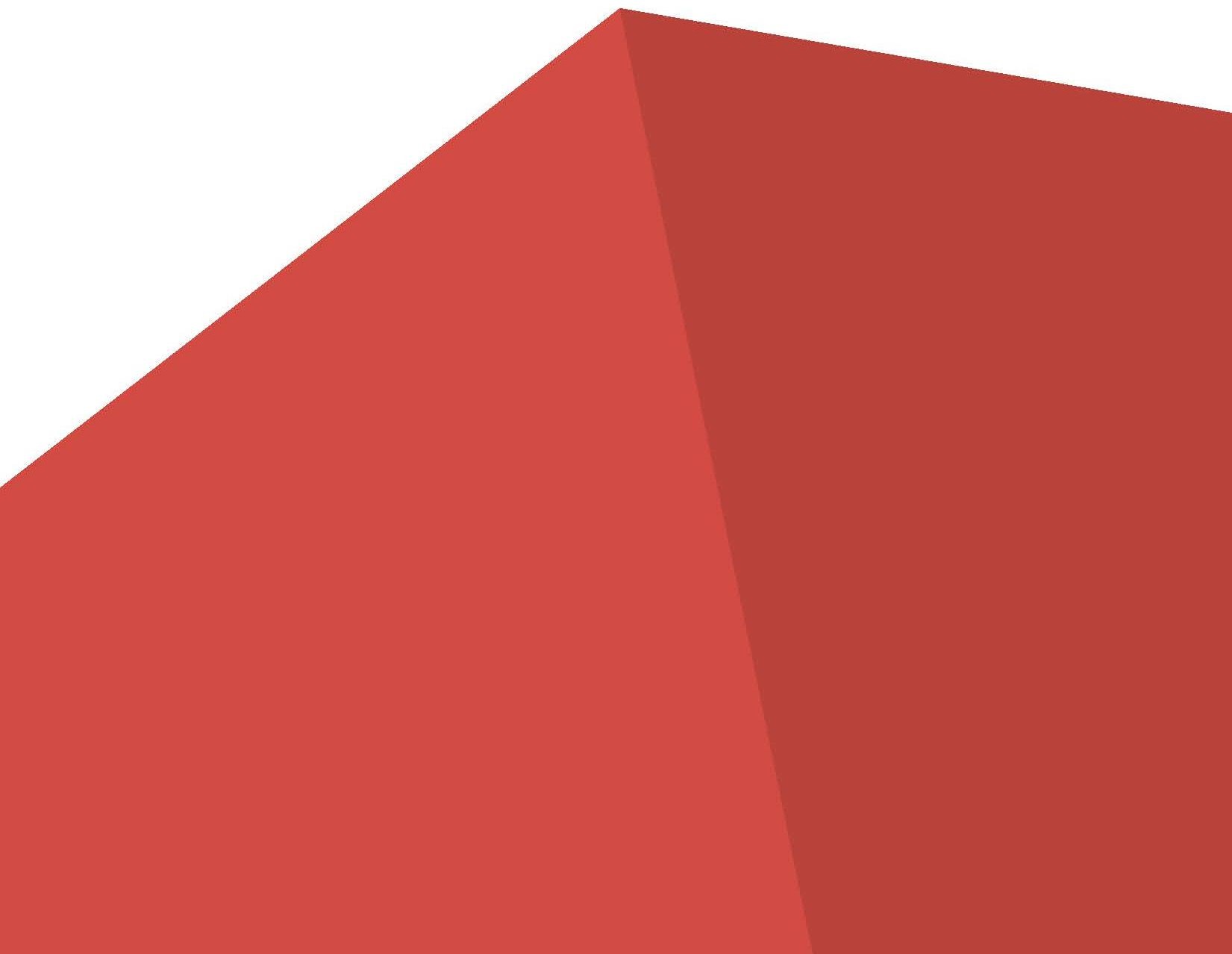 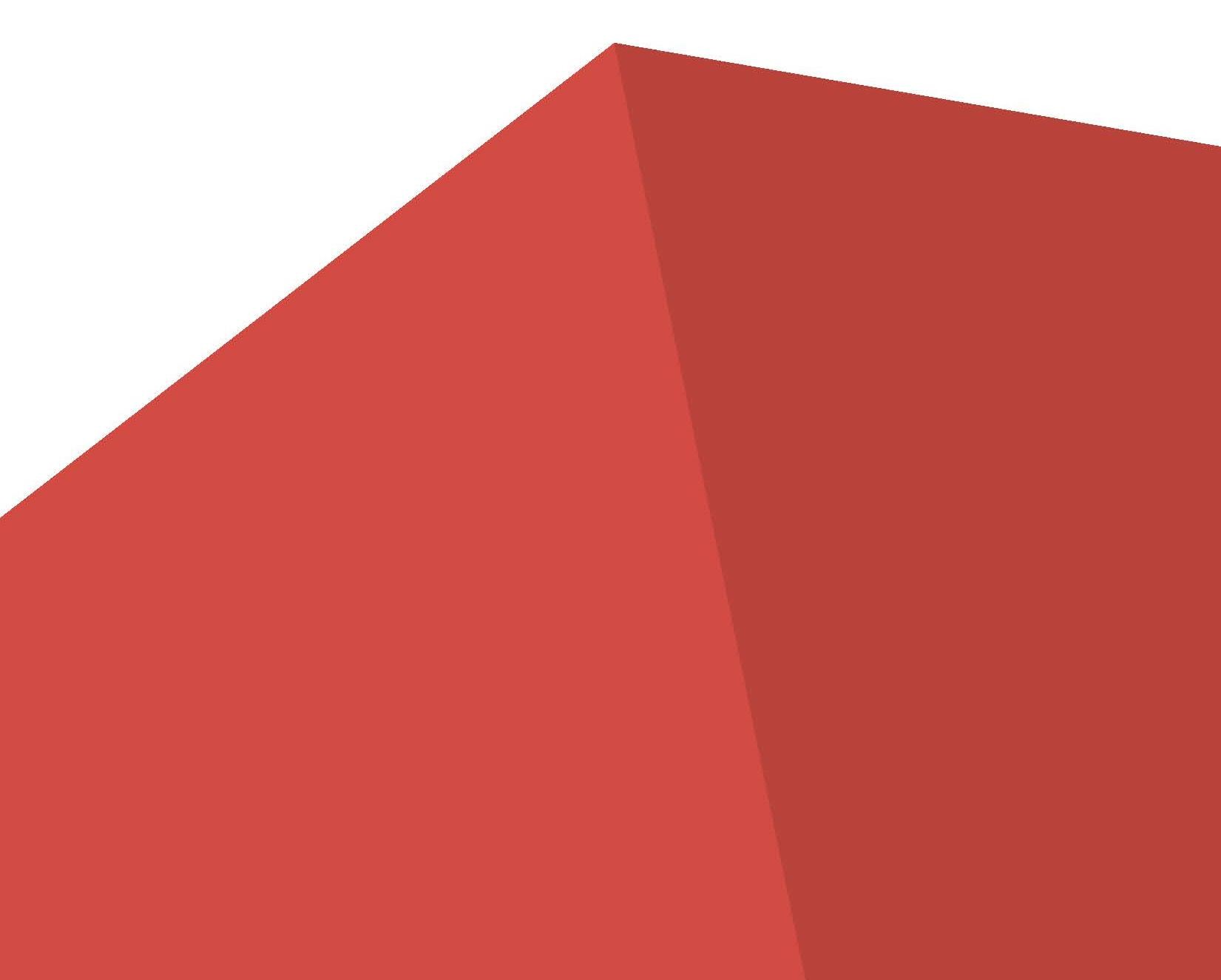 IX ОТКРЫТЫЙ РЕГИОНАЛЬНЫЙ ЧЕМПИОНАТ «МОЛОДЫЕ ПРОФЕССИОНАЛЫ» (WORLDSKILLS RUSSIA) КРАСНОЯРСКОГО КРАЯ - 2021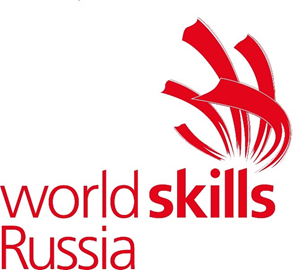 ТЕХНИЧЕСКОЕОПИСАНИЕкомпетенции R75«Управление фронтальным погрузчиком»Автономная некоммерческая организация "Агентство развития профессионального мастерства (Ворлдскиллс Россия) в соответствии с уставом организации и правилами проведения конкурсов установила нижеизложенные необходимые требования владения этим профессиональным навыком для участия в соревнованиях по компетенции.Техническое описание включает в себя следующие разделы:1.	ВВЕДЕНИЕ1.1 НАЗВАНИЕ И ОПИСАНИЕ ПРОФЕССИОНАЛЬНОЙ КОМПЕТЕНЦИИ1.2 ВАЖНОСТЬ И ЗНАЧЕНИЕ НАСТОЯЩЕГО ДОКУМЕНТА1.3 АССОЦИИРОВАННЫЕ ДОКУМЕНТЫ2.	СПЕЦИФИКАЦИЯ СТАНДАРТА WORLDSKILLS (WSSS)2.1 	ОБЩИЕ СВЕДЕНИЯ О СПЕЦИФИКАЦИИ СТАНДАРТОВ WORLDSKILLS (WSSS)3. ОЦЕНОЧНАЯ СТРАТЕГИЯ И ТЕХНИЧЕСКИЕ ОСОБЕННОСТИ ОЦЕНКИ3.1 ОСНОВНЫЕ ТРЕБОВАНИЯ4.	СХЕМА ВЫСТАВЛЕНИЯ ОЦЕНКИ4.1 ОБЩИЕ УКАЗАНИЯ4.2 КРИТЕРИИ ОЦЕНКИ4.3 СУБКРИТЕРИИ4.4 АСПЕКТЫ4.5 МНЕНИЕ СУДЕЙ (СУДЕЙСКАЯ ОЦЕНКА)4.6 ИЗМЕРИМАЯ ОЦЕНКА4.7 ИСПОЛЬЗОВАНИЕ ИЗМЕРИМЫХ И СУДЕЙСКИХ ОЦЕНОК4.8 СПЕЦИФИКАЦИЯ ОЦЕНКИ КОМПЕТЕНЦИИ4.9 РЕГЛАМЕНТ ОЦЕНКИ5.	КОНКУРСНОЕ ЗАДАНИЕ5.1 ОСНОВНЫЕ ТРЕБОВАНИЯ5.2 СТРУКТУРА КОНКУРСНОГО ЗАДАНИЯ5.3 ТРЕБОВАНИЯ К РАЗРАБОТКЕ КОНКУРСНОГО ЗАДАНИЯ5.4 РАЗРАБОТКА КОНКУРСНОГО ЗАДАНИЯ5.5 УТВЕРЖДЕНИЕ КОНКУРСНОГО ЗАДАНИЯ5.6 СВОЙСТВА МАТЕРИАЛА И ИНСТРУКЦИИ ПРОИЗВОДИТЕЛЯ6.	УПРАВЛЕНИЕ КОМПЕТЕНЦИЕЙ И ОБЩЕНИЕ6.1 ДИСКУССИОННЫЙ ФОРУМ6.2 ИНФОРМАЦИЯ ДЛЯ УЧАСТНИКОВ ЧЕМПИОНАТА6.3 АРХИВ КОНКУРСНЫХ ЗАДАНИЙ6.4 УПРАВЛЕНИЕ КОМПЕТЕНЦИЕЙ7.	ТРЕБОВАНИЯ ОХРАНЫ ТРУДА И ТЕХНИКИ БЕЗОПАСНОСТИ7.1	ТРЕБОВАНИЯ ОХРАНЫ ТРУДА И ТЕХНИКИ БЕЗОПАСНОСТИ НА ЧЕМПИОНАТЕ7.2	СПЕЦИФИЧНЫЕ ТРЕБОВАНИЯ ОХРАНЫ ТРУДА, ТЕХНИКИ БЕЗОПАСНОСТИ И ОКРУЖАЮЩЕЙ СРЕДЫ КОМПЕТЕНЦИИ8.	МАТЕРИАЛЫ И ОБОРУДОВАНИЕ8.1 ИНФРАСТРУКТУРНЫЙ ЛИСТ8.2МАТЕРИАЛЫ И ОБОРУДОВАНИЕ, ЗАПРЕЩЕННЫЕ НА ПЛОЩАДКЕ8.3ПРЕДЛАГАЕМАЯ СХЕМА КОНКУРСНОЙ ПЛОЩАДКИ1. ВВЕДЕНИЕНАЗВАНИЕ И ОПИСАНИЕ ПРОФЕССИОНАЛЬНОЙ КОМПЕТЕНЦИИНазвание профессиональной компетенции: Управление фронтальным погрузчиком.Описание профессиональной компетенции.Фронтальный погрузчик можно назвать универсальной машиной, поэтому от работника, управляющего ей, требуются различные навыки и умения. Люди этой профессии требуются везде, где есть необходимость проведения земельных работ: в строительном и дорожном деле, при укладке железнодорожного полотна, прокладке коммуникаций, уборке снега и мусора.Машинист фронтального погрузчика управляет им при выполнении строительных, монтажных и погрузочно- разгрузочных работ, может  выполнять планировку грунта и других сыпучих материалов, разрабатывает котлованы выполняет в составе ремонтной бригады техническое обслуживание и текущий ремонт фронтального погрузчика, устраняет неисправности, возникшие в процессе эксплуатации.При выполнении всех видов работ, машинист фронтального погрузчика должен знать: устройство, правила и инструкции по эксплуатации, техническому обслуживанию и текущему ремонту  погрузчика, требования к качеству работ, правила планировки площадей по заданным профилям и отметкам.В обязанности машиниста фронтального погрузчика входит:- управление этой машиной и применение ее строго по назначению;- четкое знание и соблюдение техники безопасности, правил эксплуатации и требований ПДД, во избежание несчастных случаев и аварий;- грамотное и своевременное техническое обслуживание погрузчика;- ремонт и устранение неисправностей;- согласование производимых работ с другими участниками производственного процесса, заполнение документации.Профессия машиниста фронтального погрузчика является вредной. Хотя это работа на открытом воздухе, все-таки рабочий имеет тесный контакт с химически небезопасными смазочными материалами и топливом. Кроме того, фронтальный погрузчик – машина, для работы на которой характерны значительные шумы и вибрация. Несмотря на то что кабина машины закрытая, отапливаемая и вентилируемая, машинист достаточно много времени проводит вне нее, на жаре и в холоде, под дождем или снегом.Работа машиниста фронтального погрузчика проходит в напряженных условиях. Помимо профессиональных качеств и опыта, он должен обладать и такими личными качествами, как физическая выносливость, высокая работоспособность, эмоциональная устойчивость, наблюдательность, способность к быстрому переключению внимания и многозадачности.К самостоятельному выполнению	конкурсных заданий в Компетенции «Управление фронтальным погрузчиком» по стандартам «WorldSkills» допускаются участники не моложе 17 лет (соответствии с ПОСТАНОВЛЕНИЕМ ПРАВИТЕЛЬСТВА РОССИЙСКОЙ ФЕДЕРАЦИИ от 12 июля 1999 года N 796 «Об утверждении Правил допуска к управлению самоходными машинами и выдачи удостоверений тракториста-машиниста (тракториста)» с изменениями на 26 апреля 2020 года).-	прошедшие инструктаж по охране труда по «Программе инструктажа по охране труда и технике безопасности»;-	ознакомленные с инструкцией по охране труда;-	имеющие необходимые навыки по эксплуатации фронтального погрузчика оборудования и инструмента для его ТО и ТР;-	не имеющие противопоказаний к выполнению конкурсных заданий по состоянию здоровья.ВАЖНОСТЬ И ЗНАЧЕНИЕ НАСТОЯЩЕГОДОКУМЕНТАДокумент содержит информацию о стандартах, которые предъявляются участникам для возможности участия в соревнованиях, а также принципы, методы и процедуры, которые регулируют соревнования. При этом WSR признаёт авторское право WorldSkillsInternational (WSI). WSR также признаёт права интеллектуальной собственности WSI в отношении принципов, методов и процедур оценки.Каждый эксперт и участник должен знать и понимать данное Техническое Oписание.АССОЦИИРОВАННЫЕДОКУМЕНТЫПоскольку данное Техническое описание содержит лишь информацию, относящуюся к соответствующей профессиональной компетенции, его необходимо использовать совместно со следующими документами:WSR, Регламент проведения чемпионата;WSR, онлайн-ресурсы, указанные в данном документе;WSR, политика и нормативные положения;Инструкция по охране труда и технике безопасности по компетенции.СПЕЦИФИКАЦИЯ СТАНДАРТА WORLDSKILLS(WSSS)ОБЩИЕ СВЕДЕНИЯ О СПЕЦИФИКАЦИИ СТАНДАРТОВ WORLDSKILLS(WSSS)WSSS определяет знание, понимание и конкретные компетенции, которые лежат в основе лучших международных практик технического и профессионального уровня выполнения работы. Она должна отражать коллективное общее понимание того, что соответствующая рабочая специальность или профессия представляет для промышленности и бизнеса.Целью соревнования по компетенции является демонстрация лучших международных практик, как описано в WSSS и в той степени, в которой они могут быть реализованы. Таким образом, WSSS является руководством по необходимому обучению и подготовке для соревнований по компетенции.В соревнованиях по компетенции проверка знаний и понимания осуществляется посредством оценки выполнения практической работы и тестов на знание и понимание профессии.WSSS разделена на четкие разделы с номерами и заголовками.Каждому разделу назначен процент относительной важности в рамках WSSS. Сумма всех процентов относительной важности составляет 100.В схеме выставления оценок и конкурсном задании оцениваются только те компетенции, которые изложены в WSSS. Они должны отражать WSSS настолько всесторонне, насколько допускают ограничения соревнования по компетенции.Схема выставления оценок и конкурсное задание будут отражать распределение оценок в рамках WSSS в максимально возможной степени. Допускаются колебания в пределах 5% при условии, что они не исказят весовые коэффициенты, заданные условиями WSSS.ОЦЕНОЧНАЯ СТРАТЕГИЯ И ТЕХНИЧЕСКИЕ ОСОБЕННОСТИОЦЕНКИОСНОВНЫЕТРЕБОВАНИЯСтратегия устанавливает принципы и методы, которым должны соответствовать оценка и начисление баллов WSR.Экспертная оценка лежит в основе соревнований WSR. По этой причине она является предметом постоянного профессионального совершенствования и тщательного исследования. Накопленный опыт в оценке будет определять будущее использование и направление развития основных инструментов оценки, применяемых на соревнованиях WSR: схема выставления оценки, конкурсное задание и информационная система чемпионата (CIS).Оценка на соревнованиях WSR попадает в одну из двух категорий: измерение и судейское решение. Для обеих категорий оценки использование точных эталонов для сравнения, по которым оценивается каждый аспект, является существенным для гарантии качества.Схема выставления оценки должна соответствовать процентным показателям в WSSS. Конкурсное задание является средством оценки для соревнования по компетенции, и оно также должно соответствовать WSSS. Информационная система чемпионата (CIS) обеспечивает своевременную и точную запись оценок, что способствует надлежащей организации соревнований.Схема выставления оценки в общих чертах является определяющим фактором для процесса разработки Конкурсного задания. В процессе дальнейшей разработки Схема выставления оценки и Конкурсное задание будут разрабатываться и развиваться посредством итеративного процесса для того, чтобы совместно оптимизировать взаимосвязи в рамках WSSS и Стратегии оценки. Они представляются на утверждение Менеджеру компетенции вместе, чтобы демонстрировать их качество и соответствие  WSSS.СХЕМА ВЫСТАВЛЕНИЯОЦЕНКИОБЩИЕУКАЗАНИЯВ данном разделе описывается роль и место Схемы выставления оценки, процесс выставления экспертом оценки конкурсанту за выполнение конкурсного задания, а также процедуры и требования к выставлению оценки.Схема выставления оценки является основным инструментом соревнований WSR, определяя соответствие оценки Конкурсного задания и WSSS. Она предназначена для распределения баллов по каждому оцениваемому аспекту, который может относиться только к одному модулю WSSS.Отражая весовые коэффициенты, указанные в WSSS Схема выставления оценок устанавливает параметры разработки Конкурсного задания. В зависимости от природы навыка и требований к его оцениванию, может быть полезно, изначально, разработать Схему выставления оценок более детально, чтобы она послужила руководством к разработке Конкурсного задания. В другом случае разработка Конкурсного задания должна основываться на обобщённой Схеме выставления оценки. Дальнейшая разработка Конкурсного задания сопровождается разработкой аспектов оценки.В разделе 2.1 указан максимально допустимый процент отклонения, Схемы выставления оценки Конкурсного задания от долевых соотношений, приведенных в Спецификации стандартов.Схема выставления оценки и Конкурсное задание могут разрабатываться одним человеком, группой экспертов или сторонним разработчиком.  Подробная и окончательная Схема выставления оценки и Конкурсное задание, должны быть утверждены Менеджером компетенции.Кроме того, всем экспертам предлагается представлять свои предложения по разработке Схем выставления оценки и Конкурсных заданий на форум экспертов для дальнейшего их рассмотрения Менеджером компетенции.Во всех случаях полная и утвержденная Менеджером компетенции Схема выставления оценки должна быть введена в информационную систему соревнований (CIS) не менее чем за два дня до начала соревнований, с использованием стандартной электронной таблицы CIS или других согласованных способов. Главный эксперт является ответственным за данный процесс.КРИТЕРИИОЦЕНКИОсновные заголовки Схемы выставления оценки являются критериями оценки. В некоторых соревнованиях по компетенции критерии оценки могут совпадать с заголовками разделов в WSSS; в других они могут полностью отличаться. Как правило, бывает от пяти до девяти критериев оценки, при этом количество критериев оценки должно быть не менее трёх. Независимо от того, совпадают ли они с заголовками, Схема выставления оценки должна отражать долевые соотношения, указанные в WSSS.Критерии оценки создаются лицом (группой лиц), разрабатывающим Схему выставления оценки, которое может по своему усмотрению определять критерии, которые оно сочтет наиболее подходящими для оценки выполнения Конкурсного задания.Сводная ведомость оценок, генерируемая CIS, включает перечень критериев оценки.Количество баллов, назначаемых по каждому критерию, рассчитывается CIS. Это будет общая сумма баллов, присужденных по каждому аспекту в рамках данного критерия оценки.СУБКРИТЕРИИКаждый критерий оценки разделяется на один или более субкритериев.Каждый субкритерий становится заголовком Схемы выставления оценок.В каждой ведомости оценок (субкритериев) указан конкретный день, в который она будет заполняться.Каждая ведомость оценок (субкритериев) содержит оцениваемые аспекты, подлежащие оценке. Для каждого вида оценки имеется специальная ведомость оценок.АСПЕКТЫКаждый аспект подробно описывает один из оцениваемых показателей, а также возможные оценки или инструкции по выставлению оценок.В ведомости оценок подробно перечисляется каждый аспект, по которому выставляется отметка, вместе с назначенным для его оценки количеством баллов.Сумма баллов, присуждаемых по каждому аспекту, должна попадать в диапазон баллов, определенных для каждого раздела компетенции в WSSS. Она будет отображаться в таблице распределения баллов CIS, в следующем формате:МНЕНИЕ СУДЕЙ (СУДЕЙСКАЯОЦЕНКА)При принятии решения используется шкала 0–3. Для четкого и последовательного применения шкалы судейское решение должно приниматься с учетом:эталонов для сравнения (критериев) для подробного руководства по каждому аспектушкалы 0–3,где:0: исполнение не соответствует отраслевому стандарту;1: исполнение соответствует отраслевому стандарту;2:	исполнение	соответствует	отраслевому	стандарту	и	в некоторых отношениях превосходит его;3: исполнение полностью превосходит отраслевой стандарт и оценивается как отличноеКаждый аспект оценивают три эксперта, каждый эксперт должен произвести оценку, после чего происходит сравнение выставленных оценок. В случае расхождения оценок экспертов более чем на 1 балл, экспертам необходимо вынести оценку данного аспекта на обсуждение и устранить расхождение.ИЗМЕРИМАЯ ОЦЕНКАОценка каждого аспекта осуществляется тремя экспертами. Если не указано иное, будет присуждена только максимальная оценка или ноль баллов. Если в рамках какого-либо аспекта возможно присуждение оценок ниже максимальной, это описывается в Схеме оценки с указанием измеримых параметров.ИСПОЛЬЗОВАНИЕ ИЗМЕРИМЫХ И СУДЕЙСКИХОЦЕНОКОкончательное понимание по измеримым и судейским оценкам будет доступно, когда утверждена Схема оценки и Конкурсное задание. Приведенная таблица содержит приблизительную информацию и служит для разработки Оценочной схемы и Конкурсного задания.СПЕЦИФИКАЦИЯ ОЦЕНКИ КОМПЕТЕНЦИИОценка	Конкурсного	задания	будет	основываться	на	следующих критериях (модулях):А. Техническое обслуживание и ремонт системы питания дизеляВыполнение работ по обслуживанию системы питанияПоиск и устранение неисправностейНавыки управленияДиагностика и ремонтВ. Техническое обслуживание фронтального погрузчикаВыполнение работ по обслуживанию фронтального погрузчикаПоиск и устранение неисправностейНавыки управленияДиагностика и ремонтСкоростное маневрирование на площадкеСоблюдение правил безопасной эксплуатацииНавыки управленияПроизводство работПроизводство работ на фронтальном погрузчикеСоблюдение правил безопасной эксплуатацииНавыки управленияПроизводство работРемонт агрегатов пневмосистемыПоиск и устранение неисправностейДиагностика и ремонтРЕГЛАМЕНТ ОЦЕНКИГлавный эксперт и Заместитель Главного эксперта обсуждают и распределяют Экспертов по группам (состав группы не менее трех человек) для выставления оценок. Каждая группа должна включать в себя как минимум одного опытного эксперта. Эксперт не оценивает участника из своей организации.Специфика выставления оценок:Конкурсантам не выставляются оценки за аспекты задания, которые они не могут выполнить в связи с нехваткой инструмента в их наборе.При невозможности выполнения одного или нескольких элементов модуля отдельными или всеми конкурсантами, в связи с нехваткой рабочего места как такового, оценки за такие элементы модуля засчитываются всем конкурсантам во избежание искажения системы оценивания.В случае неисправности оборудования, в результате которойконкурсант не может выполнить один или несколько элементов модуля, все баллы за все такие элементы засчитываются всем конкурсантам.Эксперты заполняют ведомость оценок для каждого аспекта оценки по каждому конкурсанту.Оценки варьируются согласно шкале оценки, определенной для чемпионата, однако в диапазонах, указанных в пункте 4.8выше.Команды экспертной оценки распределяются таким образом, чтобы в каждой из них был определенный набор представителей с опытом проведения оценки на WorldSkills, разных языков и культур.Эксперты проводят оценку одних и тех же аспектов работы всех конкурсантов.КОНКУРСНОЕ ЗАДАНИЕОСНОВНЫЕТРЕБОВАНИЯРазделы 2, 3 и 4 регламентируют разработку Конкурсного задания. Рекомендации данного раздела дают дополнительные разъяснения по содержанию КЗ.Продолжительность Конкурсного задания не должна быть менее 15 и более 22 часов.Возрастной ценз участников для выполнения Конкурсного задания от 17 до 22 лет.Вне зависимости от количества модулей, КЗ должно включать оценку по каждому из разделов WSSS.Конкурсное задание не должно выходить за пределы WSSS.Оценка знаний участника должна проводиться исключительно через практическое выполнение Конкурсного задания.При выполнении Конкурсного задания не оценивается знание правил и норм WSR.СТРУКТУРА КОНКУРСНОГОЗАДАНИЯКонкурсное задание содержит 5 модулей:Модуль A. Техническое обслуживание и ремонт системы питания дизеля.Конкурсанту необходимо за отведенное время произвести контрольный осмотр двигателя с поверкой уровня эксплуатационных жидкостей и состояния воздушного и топливных фильтров, произвести пробный запуск, выявить и устранить неисправности системы питания дизеля.Используя стенд для поверки форсунок, проверить испытуемую форсунку на качество распыливания топлива и давление впрыска, выявить неисправности, устранить их и повторно произвести проверку работы форсунки на стенде.Модуль B. Техническое обслуживание фронтального погрузчика.Конкурсанту необходимо провести визуальный осмотр машины, на предмет её комплектности и технического состояния. Произвести проверку степени заряженности аккумуляторной батареи. Дать заключение о её состоянии. Проверить уровни масла, охлаждающей жидкости двигателя, топлива и масла в гидросистеме управления рабочим оборудованием и коробке передач. Произвести контрольный запуск двигателя. Проверить работоспособность электрооборудования фронтального погрузчика, выявленные неисправности устранить.Проверить работоспособность гидравлической системы управления рабочим оборудованием и рулевого управления, а также тормозной системы.  Провести смазку шарнирных соединений согласно карты смазки машины.Выявленные неисправности устранить.Модуль C. Скоростное маневрирование на площадке.Участнику необходимо:С1. Пройти участок «змейка» ограниченный 10-ю створами передним и    задним ходом. С2. Выполнить упражнение «разворот в ограниченном пространстве»;С3. Выполнить упражнение «заезд в гараж»;С4. Параллельная парковка.Разметка площадки для выполнения упражнений должна быть выполнена с учетом габаритных характеристик машины которая используется для выполнения модуля.Упражнение №1 заключается в захвате крюком, закрепленным в ковше ведра с водой и, прохождении участка «змейка» передним ходом. После прохождения участка ведро разгружается в обозначенном на площадке месте.После захвата второго ведра, участник движется «змейкой», но уже задним ходом. Окончание упражнения- разгрузка ведра, возврат на линию старта. Пролив жидкости при движении машины не допускается.Модуль D. Производство работ на фронтальном погрузчике.         D1. Участнику необходимо произвести погрузку 2-х автомобилей самосвалов по 5 ковшей в каждый. При выполнении погрузочных работ участник управляет работой автомобиля-самосвала (подает сигналы водителю).         D2. Участнику необходимо произвести отсыпку 5-ти ковшей в обозначенном участке не допуская выноса материала за границы площадки.D3. Участнику необходимо произвести распределение материала по площадке (планировку) 5-ти насыпей  в обозначенном участке не допуская выноса материала за границы площадки.Модуль E. Ремонт агрегатов пневмосистемы.Участнику необходимо произвести разборку, дефектовку  и сборку (с заменой поврежденных деталей или установкой отсутствующих деталей):Е1. Тормозного крана двухсекционного.  Е2. Блока защитных клапанов.Е3. Камеры тормозной.ТРЕБОВАНИЯ К РАЗРАБОТКЕ КОНКУРСНОГО ЗАДАНИЯ Общие требования:Общее время, отведенное на выполнение задач, составляет от 15 до 22 часов.Конкурсант	выполняет	задачи,	выбранные	из	таблицы	ниже,самостоятельно. Каждая задача может включать в себя один или несколько аспектов, указанных в разделе;Каждая задача включает:•описание заданий;•инструкции по выполнению задания для конкурсантов;•отчетные ведомости конкурсантов (при необходимости);•инструкции для технического экспертаОценка конкурса по управлению фронтальным погрузчикомЭто описание выполняет две основные функции:Составляет основу для выбора экспертами задач для передачи на рассмотрение организатору чемпионата.Представляет собой руководство по подготовке конкурсанта для регионов, не представленных собственным экспертом.Этот список не является исчерпывающим или окончательным, так как предполагается его регулярное обновление:в связи с его временным характером;с целью разработки более полного списка;с учетом технического прогресса и соответствующих изменений в распоряжениях организатора чемпионата.5.4. РАЗРАБОТКА КОНКУРСНОГОЗАДАНИЯКонкурсное задание разрабатывается по образцам, представленным Менеджером компетенции на форуме WSR (http://forums.worldskills.ru). Представленные образцы Конкурсного задания должны меняться один раз в год.КТО РАЗРАБАТЫВАЕТ КОНКУРСНОЕЗАДАНИЕ/МОДУЛИОбщим руководством и утверждением Конкурсного задания занимается Менеджер компетенции. К участию в разработке Конкурсного задания могут привлекаться:Сертифицированные эксперты WSR;Сторонние разработчики;Иные заинтересованные лица.В процессе подготовки к каждому соревнованию при внесении 30 % изменений к Конкурсному заданию участвуют:Главный эксперт;Сертифицированный эксперт по компетенции (в случае присутствия на соревновании);Эксперты принимающие участия в оценке (при необходимости привлечения главным экспертом).Внесенные 30 % изменения в Конкурсные задания в обязательном порядке согласуются с Менеджером компетенции.Выше обозначенные люди при внесении 30 % изменений к Конкурсному заданию должны руководствоваться принципами объективности и беспристрастности. Изменения не должны влиять на сложность задания, не должны относиться к иным профессиональным областям, не описанным в WSSS, а также исключать любые блоки WSSS. Также внесённые изменения должны быть исполнимы при помощи утверждённого для соревнований Инфраструктурного листа.КАК РАЗРАБАТЫВАЕТСЯ КОНКУРСНОЕЗАДАНИЕКонкурсные задания к каждому чемпионату разрабатываются на основе единого Конкурсного задания, утверждённого Менеджером компетенции и размещённого на форуме экспертов. Задания могут разрабатываться как в целом так и по модулям. Основным инструментом разработки Конкурсного задания является фору мэкспертов.КОГДА РАЗРАБАТЫВАЕТСЯ КОНКУРСНОЕЗАДАНИЕКонкурсное задание разрабатывается согласно представленному ниже графику, определяющему сроки подготовки документации для каждого вида чемпионатов.УТВЕРЖДЕНИЕ КОНКУРСНОГОЗАДАНИЯГлавный эксперт и Менеджер компетенции принимают решение о выполнимости всех модулей и при необходимости должны доказать реальность его выполнения. Во внимание принимаются время и материалы.Конкурсное задание может быть утверждено в любой удобной для Менеджера компетенции форме.5.6. СВОЙСТВА МАТЕРИАЛА И ИНСТРУКЦИИ ПРОИЗВОДИТЕЛЯЕсли для выполнения задания участнику конкурса необходимо ознакомиться с инструкциями по применению какого-либо материала или с инструкциями производителя, он получает их заранее по решению Менеджера компетенции и Главного эксперта. При необходимости, во время ознакомления Технический эксперт организует демонстрацию на месте.Материалы, выбираемые для модулей, которые предстоит выполнить участникам чемпионата (кроме тех случаев, когда материалы приносит с собой сам участник), должны принадлежать к тому типу материалов, который имеется у ряда производителей, и который имеется в свободной продаже в регионе проведения чемпионата.УПРАВЛЕНИЕ КОМПЕТЕНЦИЕЙ И ОБЩЕНИЕ6.1 ДИСКУССИОННЫЙ ФОРУМВсе предконкурсные обсуждения проходят на особом форуме (http://forums.worldskills.ru). Решения по развитию компетенции должны приниматься только после предварительного обсуждения на форуме. Также на форуме должно происходить информирование о всех важных событиях в рамке компетенции. Модератором данного форума являются Международный эксперт и (или) Менеджер компетенции (или Эксперт, назначенный ими).ИНФОРМАЦИЯ ДЛЯ УЧАСТНИКОВЧЕМПИОНАТАИнформация для конкурсантов публикуется в соответствии с регламентом проводимого чемпионата. Информация может включать:Техническое описание;Конкурсное задание;Обобщённая ведомость оценки;Инфраструктурный лист;Инструкция по охране труда и технике безопасности;Дополнительная информация.АРХИВ КОНКУРСНЫХЗАДАНИЙКонкурсные задания доступны по адресу http://forums.worldskills.ru.УПРАВЛЕНИЕКОМПЕТЕНЦИЕЙОбщее управление компетенцией осуществляется Международным экспертом и Менеджером компетенции с возможным привлечением экспертного сообщества.Управление компетенцией в рамках конкретного чемпионата осуществляется Главным экспертом по компетенции в соответствии с регламентом чемпионата.ТРЕБОВАНИЯ ОХРАНЫ ТРУДА И ТЕХНИКИ БЕЗОПАСНОСТИТРЕБОВАНИЯ ОХРАНЫ ТРУДА И ТЕХНИКИ БЕЗОПАСНОСТИ НАЧЕМПИОНАТЕСм. документацию по технике безопасности и охране труда предоставленные оргкомитетом чемпионата.СПЕЦИФИЧНЫЕ ТРЕБОВАНИЯ ОХРАНЫ ТРУДА, ТЕХНИКИ БЕЗОПАСНОСТИ И ОКРУЖАЮЩЕЙ СРЕДЫКОМПЕТЕНЦИИРабочая одежда должна соответствовать применимым стандартам. В случае если в Стране чемпионата на момент проведения чемпионата действуют особые стандарты, конкурсанты должны быть поставлены в известность о них как минимум за шесть месяцев до начала чемпионата.Все инструменты и (или) оборудование должны соответствовать требованиям по обеспечению безопасности — организатора чемпионата.Конкурсанты должны избегать загромождения рабочей зоны иследить за тем, чтобы она была свободна от материалов, оборудования или предметов, которые могут стать причиной спотыкания, скольжения или падения.При нахождении на рабочей площадке конкурсанты обязаны использовать средства индивидуальной защиты.Эксперты обязаны использовать надлежащие средства индивидуальной защиты во время инспекций, проверок и работы с проектом конкурсанта.Участники не имеющие спец. одежду, спец. обувь,  перчатки, не прошедшие инструктаж по технике безопасности, охране здоровья к выполнению задания НЕ ДОПУСКАЮТСЯ.Эксперты, не прошедшие инструктаж по технике безопасности, охране здоровья, не имеющие спец. обувь, спец. одежду к работе на площадке НЕ ДОПУСКАЮТСЯ.МАТЕРИАЛЫ И ОБОРУДОВАНИЕИНФРАСТРУКТУРНЫЙЛИСТИнфраструктурный лист включает в себя всю инфраструктуру, оборудование и расходные материалы, которые необходимы для выполнения Конкурсного задания. Инфраструктурный лист обязан содержать пример данного оборудования и его чёткие и понятные характеристики в случае возможности приобретения аналогов.При разработке Инфраструктурного листа для конкретного чемпионата необходимо руководствоваться Инфраструктурным листом, размещённым на форуме экспертов Менеджером компетенции. Все изменения в Инфраструктурном листе должны согласовываться с Менеджером компетенции в обязательном порядке.На каждом конкурсе технический эксперт должен проводить учет элементов инфраструктуры. Список не должен включать элементы, которые попросили включить в него эксперты или конкурсанты, а также запрещенные элементы.По итогам соревнования, в случае необходимости, Технический эксперт и Главный эксперт должны дать рекомендации Оргкомитету чемпионата и Менеджеру компетенции о изменениях в Инфраструктурном листе.МАТЕРИАЛЫ И ОБОРУДОВАНИЕ, ЗАПРЕЩЕННЫЕ НА ПЛОЩАДКЕПневматические инструменты не допускаются; электроинструменты(электрические отвертки с храповым механизмом и т. д.) могут использоваться, если они предоставляются организатором чемпионата.ПРЕДЛАГАЕМАЯ СХЕМА КОНКУРСНОЙПЛОЩАДКИСмотри примерный план застройки компетенции.РазделРазделРазделВажность (%)11Организация, правила управления и эксплуатации фронтального погрузчика10Участник должен знать и понимать:назначение, использование, уход и техническое обслуживание оборудования, материалов и химических средств, а также последствия их применения с точки зрения техники безопасности;правила безопасной эксплуатации фронтального погрузчика;возможности использования фронтального погрузчика при строительстве дорог;область применения фронтального погрузчика в качестве ДСМ;правила дорожного движения;трудности и риски, связанные с сопутствующими видами деятельности, а также их причины и способы их предотвращения;методы и параметры организации рабочего времени по каждому виду работ;применимые правила техники безопасности, охраны здоровья и окружающей среды, способы их применения на рабочем месте.Участник должен уметь:подготовить и поддерживать рабочее место в безопасном, аккуратном и эффективном состоянии;подготовить себя к поставленным задачам, уделяя должное внимание технике безопасности и нормам охраны здоровья и окружающей среды;планировать, подготавливать и завершать каждое задание за выделенное время;планировать работу для максимального повышения эффективности и минимизации срывов графика производства работ;выбирать и использовать оборудование и материалы в соответствии с инструкциями изготовителя машины;чистить, хранить и испытывать оборудование и материалы в соответствии с инструкциями изготовителя;применять и превышать требования техники безопасности и норм охраны здоровья и отношении окружающей среды, оборудования и материалов;восстанавливать зону проведения работ и погрузчик до должного состояния;управлять фронтальным погрузчиком;производить дорожно-строительные работы.2БезопасностьБезопасность9Участник должен знать и понимать:меры, необходимые для сохранения здоровья и рабочего пространства в безопасности;назначение средств индивидуальной защиты;ассортимент и назначение материалов, оборудования  и веществ, используемых при выполнении работ;причины возникновения и предотвращение любых рисков, связанных с поставленными задачами;возможность содержания рабочего места в чистоте и порядке для здоровья и безопасности.Участник должен знать и понимать:меры, необходимые для сохранения здоровья и рабочего пространства в безопасности;назначение средств индивидуальной защиты;ассортимент и назначение материалов, оборудования  и веществ, используемых при выполнении работ;причины возникновения и предотвращение любых рисков, связанных с поставленными задачами;возможность содержания рабочего места в чистоте и порядке для здоровья и безопасности.Участник должен уметь:последовательно и добросовестно выполнять нужные процедуры для защиты здоровья и обеспечения безопасности на рабочем месте;использовать подходящие средства индивидуальной защиты: участники постоянно должны носить защитную обувь и защиту для глаз с боковыми щитками, защиту для ушей, средства защиты органов дыхания, и либо защитные перчатки, либо перчатки для механиков, по мере необходимости;утилизировать вещества и материалы без риска для окружающей среды;предвидеть и предотвращать любые риски, связанные с заданиями;подготовить и поддерживать рабочее место с учетом мер безопасности, и подготовить рабочее пространство для следующего участника.Участник должен уметь:последовательно и добросовестно выполнять нужные процедуры для защиты здоровья и обеспечения безопасности на рабочем месте;использовать подходящие средства индивидуальной защиты: участники постоянно должны носить защитную обувь и защиту для глаз с боковыми щитками, защиту для ушей, средства защиты органов дыхания, и либо защитные перчатки, либо перчатки для механиков, по мере необходимости;утилизировать вещества и материалы без риска для окружающей среды;предвидеть и предотвращать любые риски, связанные с заданиями;подготовить и поддерживать рабочее место с учетом мер безопасности, и подготовить рабочее пространство для следующего участника.3Техническое обслуживание фронтального погрузчикаТехническое обслуживание фронтального погрузчика16Участник должен знать и понимать:ассортимент и назначение материалов, оборудования  и веществ, используемых при выполнении работ по техническому обслуживанию;перечень мероприятий по техническому обслуживанию и ремонту систем и механизмов дизельных двигателей, а также других агрегатов и систем погрузчика;как выбрать надлежащие процедуры для ТО или ремонта данных систем и агрегатов;специальные требования к инструменту и приспособлениям;Участник должен знать и понимать:ассортимент и назначение материалов, оборудования  и веществ, используемых при выполнении работ по техническому обслуживанию;перечень мероприятий по техническому обслуживанию и ремонту систем и механизмов дизельных двигателей, а также других агрегатов и систем погрузчика;как выбрать надлежащие процедуры для ТО или ремонта данных систем и агрегатов;специальные требования к инструменту и приспособлениям;Участник должен уметь:применять корректные процедуры демонтажа и установки деталей;осуществлять ремонт и модернизацию механизмов и  систем фронтального погрузчика;выполнять ремонт дизельных двигателей и сопряженных с ним агрегатов и узлов;выбрать верную процедуру, отвечающую требованиям производителя, для ТО или ремонта двигателей и других систем и агрегатов;Участник должен уметь:применять корректные процедуры демонтажа и установки деталей;осуществлять ремонт и модернизацию механизмов и  систем фронтального погрузчика;выполнять ремонт дизельных двигателей и сопряженных с ним агрегатов и узлов;выбрать верную процедуру, отвечающую требованиям производителя, для ТО или ремонта двигателей и других систем и агрегатов;4Ремонт агрегатов и систем фронтального погрузчикаРемонт агрегатов и систем фронтального погрузчика19Участник должен знать и понимать:основные сведения об устройстве дорожно-строительных машин и тракторов;правила и последовательность разборки на узлы и подготовки к ремонту дорожно-строительных машин и тракторов;назначение и правила применения наиболее распространенных универсальных и специальных приспособлений и средней сложности контрольно-измерительного инструмента;осуществлять ремонт и модернизацию механизмов и  систем фронтального погрузчика;назначение и применение охлаждающих и тормозных жидкостей, масел, топлива;механические свойства обрабатываемых материалов;основные сведения о допусках и посадках, квалитеты (классы точности) и параметры шероховатости (классы чистоты);основы электротехники и технологии металлов в объеме выполняемой работы.Участник должен уметь:разбирать дорожно-строительные машины, тракторы, навесные прицепные механизмы и готовить их к ремонту;разбирать, ремонтировать и собирать простые соединения и узлы дорожно-строительных машин и тракторов с заменой отдельных частей и деталей;выполнять крепежные работы при техническом осмотре и обслуживании;выполнять слесарную обработку узлов и деталей по 12-14-му квалитетам (5-7-му классам точности) с применением приспособлений;выполнять сложные работы по монтажу под руководством слесаря более высокой квалификации.Участник должен знать и понимать:основные сведения об устройстве дорожно-строительных машин и тракторов;правила и последовательность разборки на узлы и подготовки к ремонту дорожно-строительных машин и тракторов;назначение и правила применения наиболее распространенных универсальных и специальных приспособлений и средней сложности контрольно-измерительного инструмента;осуществлять ремонт и модернизацию механизмов и  систем фронтального погрузчика;назначение и применение охлаждающих и тормозных жидкостей, масел, топлива;механические свойства обрабатываемых материалов;основные сведения о допусках и посадках, квалитеты (классы точности) и параметры шероховатости (классы чистоты);основы электротехники и технологии металлов в объеме выполняемой работы.Участник должен уметь:разбирать дорожно-строительные машины, тракторы, навесные прицепные механизмы и готовить их к ремонту;разбирать, ремонтировать и собирать простые соединения и узлы дорожно-строительных машин и тракторов с заменой отдельных частей и деталей;выполнять крепежные работы при техническом осмотре и обслуживании;выполнять слесарную обработку узлов и деталей по 12-14-му квалитетам (5-7-му классам точности) с применением приспособлений;выполнять сложные работы по монтажу под руководством слесаря более высокой квалификации.5Навыки управления фронтальным погрузчикомНавыки управления фронтальным погрузчиком26Участник должен знать и пониматьтребования инструкции по эксплуатации фронтального погрузчика;правила дорожного движения, правила производственной и технической	эксплуатации фронтального погрузчика;устройство,   технические	характеристики фронтального погрузчика и его составных частей;правила допуска машиниста к управлению фронтальным погрузчиком;динамические свойства фронтального погрузчика и возможности его торможения;особенности геометрии фронтального погрузчика и показатели его проходимости.Участник должен знать и пониматьтребования инструкции по эксплуатации фронтального погрузчика;правила дорожного движения, правила производственной и технической	эксплуатации фронтального погрузчика;устройство,   технические	характеристики фронтального погрузчика и его составных частей;правила допуска машиниста к управлению фронтальным погрузчиком;динамические свойства фронтального погрузчика и возможности его торможения;особенности геометрии фронтального погрузчика и показатели его проходимости.Участник должен уметь:управлять фронтальным погрузчиком в различных условиях движения;соблюдать правила дорожного движения и БЭСМ и Т.Участник должен уметь:управлять фронтальным погрузчиком в различных условиях движения;соблюдать правила дорожного движения и БЭСМ и Т.6Производство работ на фронтальном погрузчикеПроизводство работ на фронтальном погрузчике20Участник должен знать и понимать:способы	управления	рабочими	органами фронтального погрузчика, кинематику движения ковша и стрелы в пространстве;технологию производства работ, выполняемых на фронтальном погрузчике и порядок их проведения;действие установленной сигнализации при работе и в движении;технические	регламенты, производственные инструкции по безопасной эксплуатации машины и порядок действий при возникновении нештатных ситуаций.Участник должен знать и понимать:способы	управления	рабочими	органами фронтального погрузчика, кинематику движения ковша и стрелы в пространстве;технологию производства работ, выполняемых на фронтальном погрузчике и порядок их проведения;действие установленной сигнализации при работе и в движении;технические	регламенты, производственные инструкции по безопасной эксплуатации машины и порядок действий при возникновении нештатных ситуаций.Участник должен уметь:выполнять работы по профилированию земляного полотна;выполнять работы по разработке и перемещению грунтов;выполнять работы по погрузке автомобилей- самосвалов, складированию материалов, разработке котлованов и траншей;выполнять работы по восстановлению дорожных покрытий;выполнять работы по разрушению прочных грунтов и твердых материалов;выявлять, устранять и предотвращать возможные причины нарушений в работе фронтального погрузчика;следить за показаниями контрольных приборов и сигнализацией при работе на фронтальном погрузчике и в движении;контролировать наличие посторонних предметов,ограждений и предупредительных знаков в рабочей зоне;выявлять,	устранять	и	предотвращать	причины нарушений технологического процесса.Участник должен уметь:выполнять работы по профилированию земляного полотна;выполнять работы по разработке и перемещению грунтов;выполнять работы по погрузке автомобилей- самосвалов, складированию материалов, разработке котлованов и траншей;выполнять работы по восстановлению дорожных покрытий;выполнять работы по разрушению прочных грунтов и твердых материалов;выявлять, устранять и предотвращать возможные причины нарушений в работе фронтального погрузчика;следить за показаниями контрольных приборов и сигнализацией при работе на фронтальном погрузчике и в движении;контролировать наличие посторонних предметов,ограждений и предупредительных знаков в рабочей зоне;выявлять,	устранять	и	предотвращать	причины нарушений технологического процесса.ВсегоВсего100Разделы Спецификации стандарта WS (WSSS)КритерииКритерииКритерииКритерииКритерииКритерииИтого баллов за раздел WSSSБаллы спецификации стандартов WORLDSKILLS на каждый разделВеличина отклоненияРазделы Спецификации стандарта WS (WSSS)ABCDEИтого баллов за раздел WSSSБаллы спецификации стандартов WORLDSKILLS на каждый разделВеличина отклоненияРазделы Спецификации стандарта WS (WSSS)13,22,41,00,33,110100Разделы Спецификации стандарта WS (WSSS)21,01,15,31,40,2990Разделы Спецификации стандарта WS (WSSS)33,511,8000,716160Разделы Спецификации стандарта WS (WSSS)46,11,90011,019190Разделы Спецификации стандарта WS (WSSS)51,22,315,76,30262606003,017,0020200Итого баллов за критерии1520252515100100-КритерийКритерийБаллыБаллыБаллыМнениесудейИзмеримаяВсегоAТехническое обслуживание и ремонт системы питания дизеля-1515BТехническое обслуживание фронтального погрузчика-2020CСкоростное маневрирование на площадке-2525DСбор и погрузка грунта-2525EРемонт агрегатов пневмосистемы-1515Всего100100Временные рамкиЛокальный чемпионатОтборочный чемпионатНациональный чемпионатШаблонКонкурсногозаданияБерётся   в исходномвиде	с	форумаэкспертов	задание предыдущегоНационального чемпионатаБерётся	в	исходномвиде	с	форумаэкспертов	задание предыдущего Национального чемпионатаРазрабатывается на	наОснове предыдущегоЧемпионата с учётом всего опытапроведениясоревнований	покомпетенции.	и отраслевых стандартов за      6      месяцев    доУтверждение Главногоэкспертачемпионата, ответственно го заразработку КЗЗа	2	месяца	до чемпионатаЗа	3	месяца	до чемпионатаЗа	4	месяца	до чемпионатаПубликация КЗ (если применимо)За	1	месяц	до чемпионатаЗа	1	месяц	до чемпионатаЗа	1	месяц	до чемпионатаВнесение исогласование сМенеджером компетенции 30%изменений в КЗВ день С-2В день С-2В день С-2Внесение предложений на Форум экспертов о модернизаци и КЗ, КО,ИЛ, ТО, ПЗ, ОТВ день С+1В день С+1В день С+1